 Please pray for families of these recently lost loved ones:                       Betty Presser, Betty Jo Smith, Paul Van Dorn, Anita Kirby, Jason Tuck,                     Helen Flowers, Jeri Ellis  Please lift in prayers of peace and healing:    Victims of natural disasters, Peace in the world, those recovering from illness, Pastor Jill, Nick and family, Terri Hill (Heather Morris’s mom;stroke) Dan Walker, Marcia Shupe (heart surgery), Jack Mendenhall, Donna Young, Jeannie Scott, Jack & Jackie Howell,  Emma Johnson, Roy Winkler, Jerry Davis, Bailey Bond, Ian Humphrey, Karen Lowhorn, Sharon Beamer, Steve Stoekert, Ted Breen, Peggy Nunley, Holly McCollum,  Cheryl Ferguson, Cheryl Talbert,  Donna Davis, Danny Moore, Kent Williams, Eli Jackson, Shirley Ligmen, Bill Pape,  Wilbur Eiler,  Robert Ruschak, Lauren Turner, Ray Scherer, Steve Reddick, Amy (student at Mt. Vernon), Jessica Mitchel,  Jennifer Stroh,  , Lisa Bernard, Terry Rich,  Cinda Brooks, Barb Cox,   Darion Bond, Bobby Kean, Emily (Pelsue) Lafferty, Lu Wade, Brylan Cripe, Todd Castor, Bettie Griffin,   Lavonne Hobbs, Sarah Wright, Angela Simmerman Dixon, Jerry Snyder, Maryhelen Smith, Ed Harrison, Brandy Baker,   Zach Bond, Dennis Molina, Bob Hatfield, Brent White, Colin Gillespie, Chloe Forrer,  Margaret Baldwin,  Max Clark, James Boe, Brooks Bergman, Patty Carter, Bill Goodner, Dee (Davis) Crist,  Kingsley Thatcher, Wyatt Frist, Levi Chisholm________________________________________________________________________________________________________________________________________________________________________This week’s activities:Today:    5-7 pm Youth               3:00 pm-Lenten Bible StudyMonday: Worship Team @ 6 pmTuesday: Books can be brought in for sale from 9 am-1 pm; Women’s Study at Pax @ 6:30                 pm;  Church Council @ 7 pm (in-person or Zoom)Wednesday:  Prayer Gathering @ 6:30 pm in coffee shop.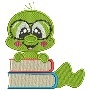 Friday & Saturday: Book Sale in gym 9 am-1 pm!*The next Anderson Area Lenten Breakfast Series is Saturday March 25th at 8:00 am at St. Ambrose RCC 2801 Lincoln St. Anderson.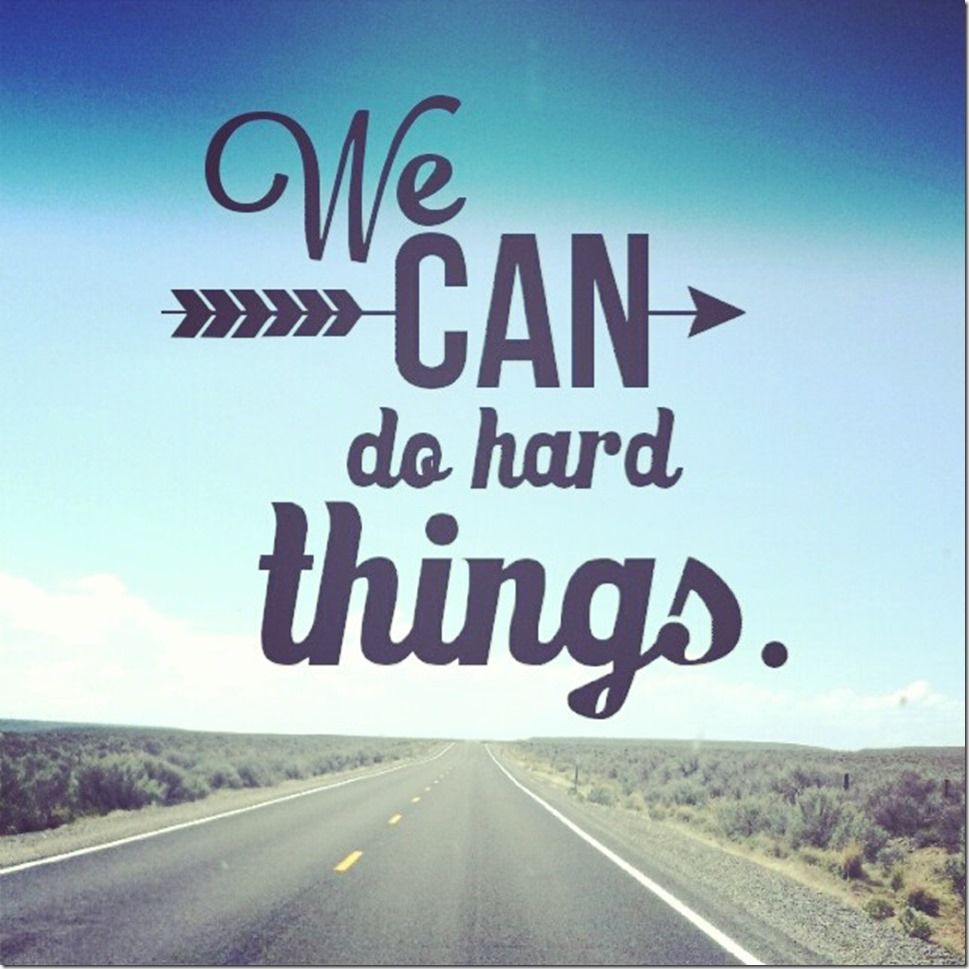 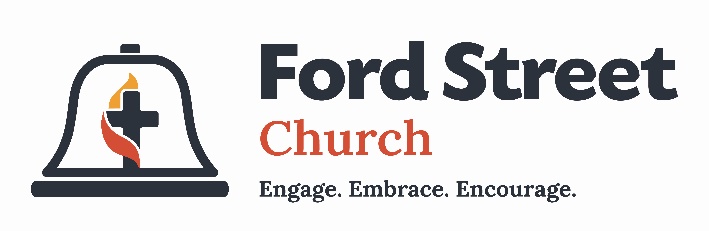           PO Box 626  925 Ford St. Lapel, IN  46051   ph: 765-534-3314       www.fordstreetchurch.comPastor Jill Moffett:  revjillmoffett@gmail.com    Order of Worship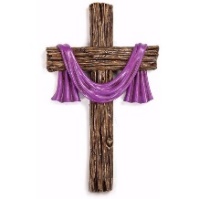                     March 19, 2023                        9:30 am                    GATHERING MUSIC                                     Cathy Boone & Linda HormellBIRTHDAYS, ANNIVERSARIES                                                  Jim Hormell                                       (Please sign and pass the attendance pads.) PRELUDE                     “Great Is Thy Faithfulness”                            Praise TeamWELCOME/ANNOUNCEMENTS                                                 Jim Hormell  *PASSING OF THE PEACE*GATHERING PRAYER                                                                        Pastor Jill*CALL TO WORSHIP                                                                      Trudy GeorgeOne: In turbulent times, when the knot of fear tightens,All: Take heart, trust God and step out.One: When doubt needles us and despair encircles us,All: Take heart, trust God, follow Jesus and walk on.One: As depression threatens to sink us and grief tries to bury us,All: Take heart, trust God, follow Jesus and sing your song.PRAISE SONGS                                                                                                            All“He Leadeth Me”#128                                          “Guide Me, O Thou Great Jehovah” #127 “At Calvary”   TIME OF OFFERING /OFFERTORY                                           Jim Hormell*DOXOLOGY*BLESSING OVER OFFERING                                                           Pastor JillPRAYER REQUESTS/CONCERNS                                                    Pastor JillINVITATION TO PRAYER            “Near the Cross”                                            AllSILENT PRAYER/PASTORAL PRAYER/LORD’S PRAYER    Pastor Jill(Unison)  “Our Father, who art in heaven, hallowed be thy name.  Thy kingdom come, Thy will be done, on earth as it is in heaven.  Give us this day our daily bread and forgive us our sins as we forgive those who sin against us.  Lead us not into temptation but deliver us from evil; for thine is the kingdom and the power and the glory forever.  Amen.CHILDREN’S CHAT                      “Jesus Loves Me”                   Loraine Smith*SCRIPTURE READING                 Exodus 3:1-12                      Trudy GeorgeMESSAGE                      Life Interrupted Lenten Series:
                                        “Moses: We Can Do Hard Things”          Pastor Jill*CLOSING HYMN            “Beneath the Cross of Jesus” #297                             All*BENEDICTION                                                                                           Pastor JillNext week’s scripture & sermon:Luke 1: 26-38Life Interrupted:  “Mary: Life-Altering News”